Glutenfrie pestosnurrer Du trenger: 3 dl kulturmelk. (Du kan også bruke kesam/rømme eller yoghurt)  2 dl kokende vann 100 gr smør 1 pose tørrgjær 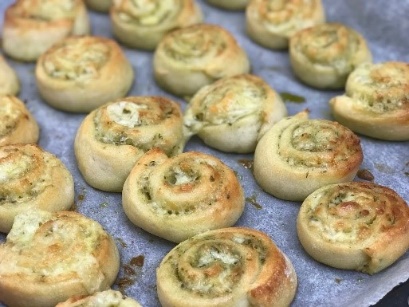 70 gr jyttemel 2 ss fiberhusk 1 ss sukker 1 ts salt 500 gr Semper lys melblanding Fyll: 1 glass pesto  200 gr revet ost Pensling: 2 ss melk Slik gjør du:                                                                              Bland sammen kulturmelk, vann og smør i en bakebolle.  Tilsett fiberhusk å rør godt. La blandingen svelle i ett minutt.  Bruk gjerne en kjøkkenmaskin om du har. Tilsett jyttemel og rør videre i noen minutter.  Ha i glutenfritt mel, salt, sukker, tørrgjær i en annen bakebolle og rør inn de våte ingrediensene. Fortsett å røre i ett par minutter til. Hvis deigen blir for klissete så bruker du mer mel så du får en fin deig.   Denne deigen er utrolig lett å jobbe med, men bruk gjerne hansker med litt olje på hvis du synes den er litt vanskelig. Heves på ett lunt sted under ett kjøkkenhåndkle i over 1 time. Del deigen i to og kjevle hver del ut til et rektangel. Smør på pesto og revet ost. Rull deigen sammen og del opp i 2-3 cm store biter. Legg de over på et stekebrett med bakeark og la de etterheve på et lunt sted i ca 30 minutter. Pensles med melk. Stekes i ovnen i ca 12 minutter på 220 C. Kilde: Glutenfrie pestosnurrer - Pappa uten gluten 